HerbstwanderungDie Herbstwanderung war sehr lustig. Als wir beim Widenbad waren habe ich mit meinen zwei Freun-den eine Seilbahn gebaut. Als ich runter gerutscht bin  hab ich mir den Fuss verstaucht. Als wir zurück liefen warn wir ganz hinten. Aber vor uns waren die langsamsten. Als wir da waren war ich nicht k.o.									von Gian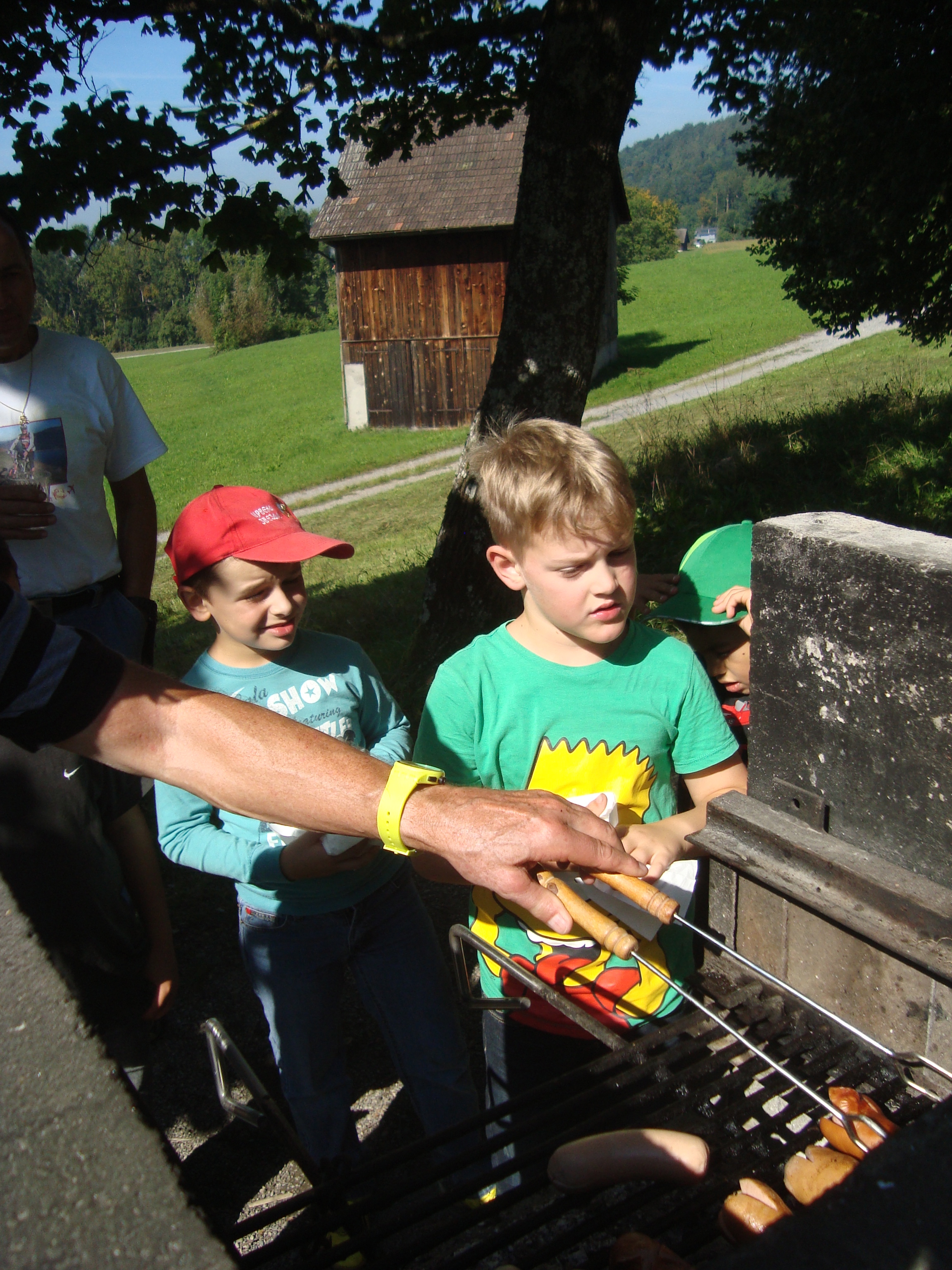 